EVALVACIJA IN ANALIZA DELA NA DOMU - 6. TEDEN                           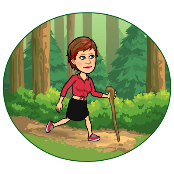                                                                                                                   učiteljica MetkaMoje opombe:___________________________________________________________________________________________________________________________________________________________________________________________________Ime in priimek:Ime in priimek:Ime in priimek:Ime in priimek:PREDMETSNOVOPRAVLJENO (obkljukaj)OPOMBE*(težko, lahko, zanimivo, enostavno, moram bolj utrditi,…)SLJLjudska pravljica: Danes malo, jutri maloSLJBesede nagajivke SLJTri botre lisičiceTDMoje lastnostiTDRegratov medIzdelek iz embalažeMATPoštevanka števila 1 in deljenje z 1MATMnoženje in deljenje z 0MATPreverim svoje znanjeMATZakon o združevanju pri množenjuMATŠtevilski izraziGUMSpoznajmo tolkalaŠPOPreskakovanje kolebniceŠPOTvoji trenutki 6. teden